The City SchoolSummer VacationSubject GeographyClass  8Resource WorksheetName: __________________              Sec: _______                          Date: _______________Q1. Look at the map given below and answer the relevant questions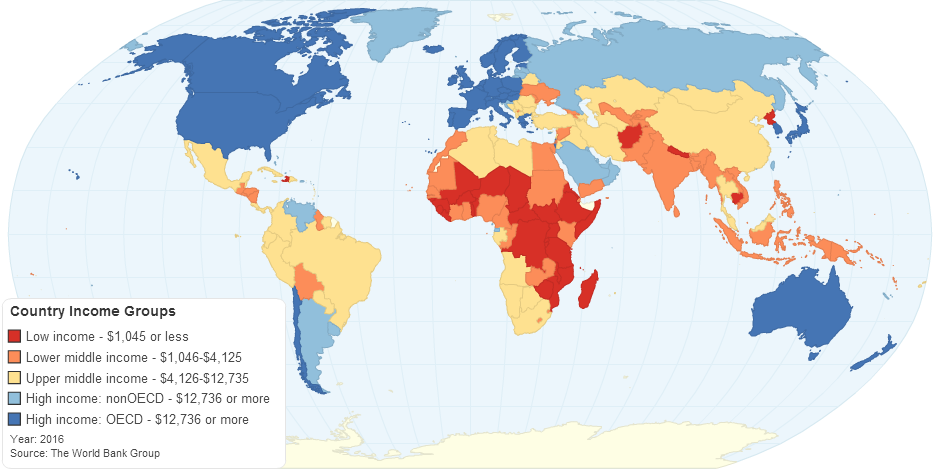 a. What is meant by Third World countries? ______________________________________________________________________________________________________________________________________________________________________________________________________________________________________________________________________________________________________________________________________________________________________________________________________i. What is meant by high income countries?______________________________________________________________________________________________________________________________________________________________________________________________________________________________________________________________________________________________________________________________________________________________________________________________________ii. How levels of development can be measured?____________________________________________________________________________________________________________________________________________________________________________________________________________________________________________________________________________________________________________________________________________________________________________________________________________________________________________________________________________________